Gamma Beta Newsletter                  The Delta Kappa Gamma Society International	April, 2019March Meeting HighlightsGamma Beta met at OH Bryans Steakhouse in Hartselle.  OH Bryans was very accommodating for our dinner/meeting.  Members were encouraged to make a simple Easter craft that can be used for an Easter “happy”, decoration, or place card holder.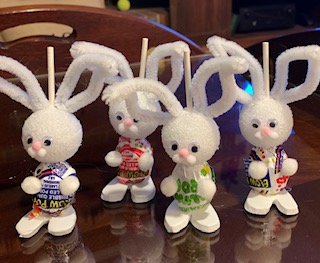 Don’t blink, they’ll start multiplying!Possible meeting/programs was discussed for the next year.  Dues were collected.  If you were not present at the March meeting, you will be contacted by Dottie to send in your dues for the next membership year.  NOTE:  This is a change beginning the 2019-2020 membership year.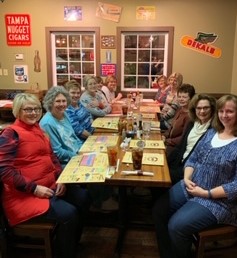 Membership at OH Bryan’s Steakhouse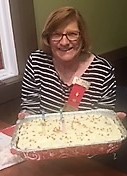 Celebrating Valerie’s 39th Birthday, Cakes are compliments of Brenda BerrymanAlabama State NewsThe Leadership Seminar will be held June 4-5, 2019 at the Marion Military Institute in Marion, AL. Speaking from experience, this is a very worthwhile, rewarding event.  Sisters that I met during my weekend at a leadership seminar are close to me to this very day.  It is a great way to get to know your sisters across our wonderful State.  It is my sincere wish that we will have representation at this seminar from our chapter.  You will not regret the sacrifice of your time not to mention all that you will gain from your participation. The application will be attached to the email for this newsletter.Gamma Beta WebsiteSend photos to her at dmcrow56@gmail.com.http://gammabetachapter.weebly.com/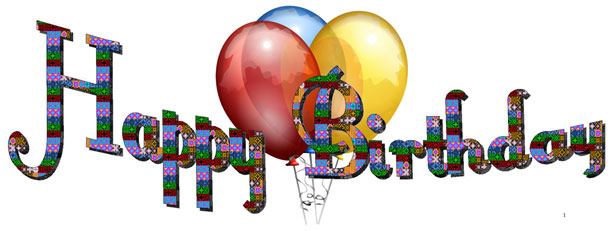 April1st Jennie Roberts21st Ginger RicheyMay23rd Dottie DonahueJune27th Wendy DuffeyJuly12th Wanda Duncan29th Betty Vaughn29th Debbie FergusonApril MeetingApril 4,20194:00 PM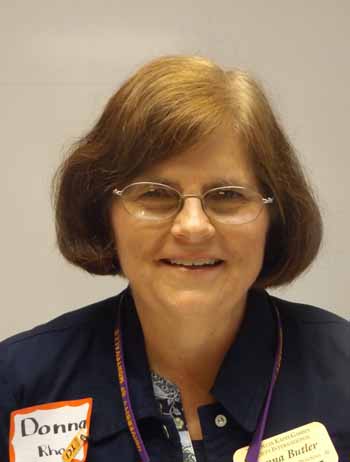 Donna Butler Alabama State PresidentWalter Jackson Elementary School90 Park St.Decatur, AL 35601Devotion:  Mu ChapterBusiness: Collection of DuesAchievement AwardsProgram:Alabama State President Donna ButlerInitiation of new members – Donna ButlerFounders Day Program – Lane HamptonWe are hostesses for this event.  Dottie Donahue will be contacting you concerning food for this joint meeting.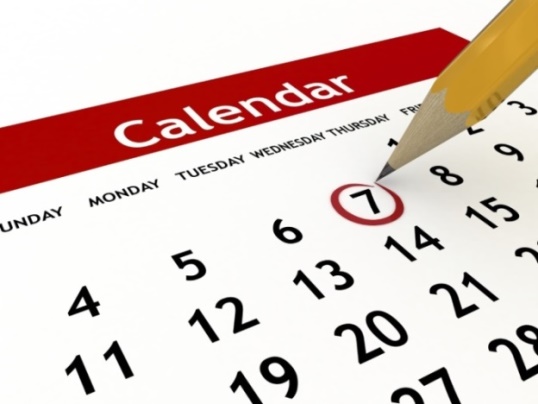 2018-2019 Meeting DatesJune 4-5 2019 Leadership Seminar, Marion, AL.